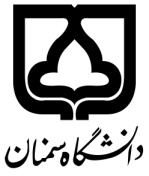 موضوع پايان‌نامه:نام استاد راهنما:                                                               مرتبه علمي:نام دانشجو:                                                                     شماره دانشجويي:تاريخ تصويب رساله/ پايان‌نامه:                                              گروه آموزشي/ آموزشكده:هزينه اجراي پايان‌نامه:موارد و برآورد هزینه‌‌هاي مرتبط با پايان‌نامه:□  هزينه‌هاي ساخت تجهيزات/ ميزان هزينه‌ ................................................................................................................................................                           □  انجام آزمايش/ ميزان هزينه‌  ........................................................................................................................................................................                          □  اجاره دستگاه تحقيقاتي/ ميزان هزينه‌  ......................................................................................................................................................                          □  همكاري تحقيقاتي با مؤسسات پژوهشي/ ميزان هزينه‌ .........................................................................................................................                           □  ساير موارد/ ميزان هزينه‌ ...............................................................................................................................................................................نتايج پايان‌نامه به كدام يك از موارد فناورانه ذيل منتهي مي‌گردد؟□  ثبت اختراع با دريافت تأييديه علمي از مراجع مالكيت فكري مطابق مصوبات كميته مالكيت فكري دانشگاه را دارد.□  پايان‌نامه داراي نوآوري مشخص بوده و امكان دريافت تأييديه از مراجع ذيصلاح را دارد.□ امكان ثبت نرم‌افزار با مشاركت دانشگاه و دريافت تأييديه علمي مراجع ذيصلاح را دارد.□  امكان كسب رتبه در جشنواره‌هاي ملي و بين‌المللي مورد تأييد وزارت علوم با درج نام دانشگاه را دارد.□  پايان‌نامه‌ منجر به حل يكي از مشكلات صنعت و جامعه مي‌گردد و مورد تقاضاي سازمان‌هاي مخاطب است.(مستندات لازم است.)□  نتايج پايان‌نامه مورد نظر، در كرسي‌هاي نظريه‌پردازي قابل تأييد مي‌باشد.□  ساخت دستگاه آزمايشگاهي خاص همراه با تدوين دستور كار آزمايشگاهي و تأييد مراجع ذيصلاح. (دلايل ساخت دستگاه ضميمه شود.)□  موضوع پايان‌نامه منجر به انعقاد قرارداد تحقيقاتي از سوي دانشگاه با سازمان‌هاي متقاضي خواهد شد.□  موضوع پايان‌نامه منجر به توليد و تجاري‌سازي محصول يا فرايند نوآورانه مي‌‌گردد و در مركز رشد دانشگاه سمنان نيز پذيرفته خواهد شد.توضيح تكميلي درخصوص مورد فناورانه‌اي كه انتخاب شده است.